AufgabenformularStandardillustrierende Aufgaben veranschaulichen beispielhaft Standards für Lehrkräfte, Lernende und Eltern. Aufgabe und MaterialDie Schülerinnen und Schüler folgen einem dargebotenen Vortrag zu einem Thema aus dem Alltags- und Unterrichtsgeschehen der Schülerinnen und Schüler, z. B. zu einer Person der tauben Gemeinschaft. Die Schülerinnen und Schüler erhalten den Auftrag, sich Fragen zum Inhalt des Vortrags zu überlegen und sie im Anschluss an den Vortrag der/dem Vortragenden zu stellen. LISUM, Natalie Josch, Sieglinde Lemke & Lutz Pepping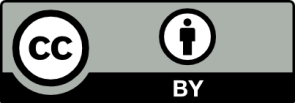 Erwartungshorizont:Die Schülerinnen und Schüler folgen dem Vortrag und zeigen, dass sie den Vortrag verstanden haben, indem sie Fragen zum Thema an die Vortragende/den Vortragenden richten. LISUM, Natalie Josch, Sieglinde Lemke & Lutz PeppingFachDeutsche GebärdenspracheDeutsche GebärdenspracheDeutsche GebärdenspracheName der AufgabeDialogisches Sehverstehen Niveau FDialogisches Sehverstehen Niveau FDialogisches Sehverstehen Niveau FKompetenzbereichFunktionale kommunikative KompetenzFunktionale kommunikative KompetenzFunktionale kommunikative KompetenzKompetenzDialogisches SehverstehenDialogisches SehverstehenDialogisches SehverstehenNiveaustufe(n)FFFStandardDie Schülerinnen und Schüler können längere, inhaltlich komplexere Sehtexte mit Bezug zum Alltag und zu Unterrichtsinhalten verstehen.Die Schülerinnen und Schüler können längere, inhaltlich komplexere Sehtexte mit Bezug zum Alltag und zu Unterrichtsinhalten verstehen.Die Schülerinnen und Schüler können längere, inhaltlich komplexere Sehtexte mit Bezug zum Alltag und zu Unterrichtsinhalten verstehen.ggf. Themenfeld---ggf. Bezug Basiscurriculum (BC) oder übergreifenden Themen (ÜT)BC Sprachbildung1.3.1 Rezeption/Hörverstehen, Hörtexte, auch medial vermittelte, verstehen und nutzenBC Sprachbildung1.3.1 Rezeption/Hörverstehen, Hörtexte, auch medial vermittelte, verstehen und nutzenBC Sprachbildung1.3.1 Rezeption/Hörverstehen, Hörtexte, auch medial vermittelte, verstehen und nutzenggf. Standard BCDie Schülerinnen und Schüler können zentrale Informationen aus Vorträgen und Berichten ermitteln und wiedergeben. Die Schülerinnen und Schüler können zentrale Informationen aus Vorträgen und Berichten ermitteln und wiedergeben. Die Schülerinnen und Schüler können zentrale Informationen aus Vorträgen und Berichten ermitteln und wiedergeben. AufgabenformatAufgabenformatAufgabenformatAufgabenformatoffen  	xoffen  	xhalboffen	geschlossen	Erprobung im Unterricht:Erprobung im Unterricht:Erprobung im Unterricht:Erprobung im Unterricht:Datum November 2015Datum November 2015Jahrgangsstufe: 10Schulart: ISSVerschlagwortungDeutsche Gebärdensprache, Dialogisches SehverstehenDeutsche Gebärdensprache, Dialogisches SehverstehenDeutsche Gebärdensprache, Dialogisches Sehverstehen